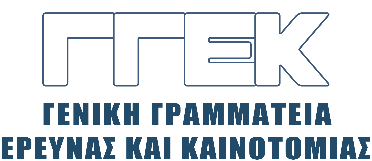 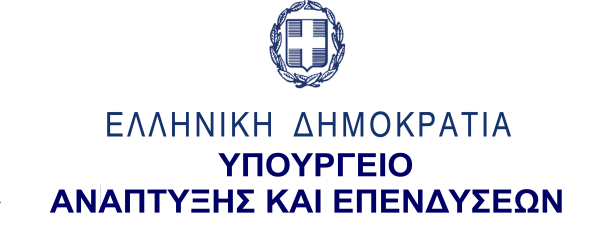      ΔΕΛΤΙΟ ΤΥΠΟΥ       	                                                                                                 29.03.2022ΔΕΛΤΙΟ ΤΥΠΟΥΠαρουσία του Γενικού Γραμματέα Έρευνας και Καινοτομίας, κ. Αθανάσιου Κυριαζή στα εγκαίνια του μετασκευασμένου ερευνητικού σκάφους (Ε/Σ) ΦΙΛΙΑ28 Μαρτίου 2022Τη Δευτέρα 28 Μαρτίου 2022 ο Γενικός Γραμματέας Έρευνας και Καινοτομίας, κ. Αθανάσιος Κυριαζής παρευρέθη στα εγκαίνια και στην ξενάγηση του μετασκευασμένου Ερευνητικού Σκάφους (Ε/Σ) ΦΙΛΙΑ στη Μαρίνα Δέλτα της Καλλιθέας, παρουσία και άλλων κυβερνητικών εκπροσώπων, εκπροσώπων της τοπικής αυτοδιοίκησης και της έρευνας. Οι εργασίες για τη μετασκευή του Ε/Σ ΦΙΛΙΑ πραγματοποιήθηκαν στο Ναυπηγείο Παπίλα, στο Πέραμα Αττικής από το Ελληνικό Κέντρο Θαλασσίων Ερευνών (ΕΛ.ΚΕ.Θ.Ε.) και αφορούν στη μετασκευή, την επιμήκυνση και τον εκσυγχρονισμό του (Ε/Σ) ΦΙΛΙΑ, σε συνεργασία με το Εθνικό Μετσόβιο Πολυτεχνείο (ΕΜΠ). Στη σημασία της αναβάθμισης του σκάφους τόσο για τη χώρα όσο και για την επιστημονική κοινότητα, σε συνδυασμό με τα άλλα δύο σκάφη του ερευνητικού στόλου του ΕΛ.ΚΕ.Θ.Ε., ΑΙΓΑΙΟ και ΑΛΚΥΩΝ και τη σχεδιαζόμενη ναυπήγηση νέου ερευνητικού σκάφους αναφέρθηκε στον χαιρετισμό του ο κ. Κυριαζής. Ειδικότερα, επεσήμανε την καίρια συμβολή του ΕΛ.ΚΕ.Θ.Ε. στη θαλάσσια έρευνα και οικονομία. Ανέφερε ότι, σε αυτό το πλαίσιο, δραστηριοποιούνται το μεν σκάφος ΑΙΓΑΙΟ σε ερευνητικές αποστολές και εκτός Ελλάδος το δε ΦΙΛΙΑ στον ελληνικό θαλάσσιο χώρο. Τόνισε ότι, πριν από ενάμιση χρόνο, ξεκίνησε η μετασκευή του ΦΙΛΙΑ, ώστε να επεκταθεί ο χώρος του για ερευνητές και πλήρωμα και ότι, παρά τις δυσκολίες της πανδημίας, ολοκληρώθηκε επιτυχώς και τώρα είναι έτοιμο για δράσεις που ήδη έχουν ξεκινήσει και θα ενταθούν το επόμενο διάστημα. Τέλος, ο κ. Κυριαζής ευχαρίστησε τη διοίκηση, τους εργαζόμενους του ΕΛ.ΚΕ.Θ.Ε. αλλά και όλους όσοι συνετέλεσαν στο εγχείρημα της μετασκευής του ΦΙΛΙΑ και επεσήμανε ότι ήδη έχει ξεκινήσει με χρηματοδότηση από την Ευρωπαϊκή Τράπεζα Επενδύσεων και από το Ελληνικό Δημόσιο η κατασκευή νέου υπερσύγχρονου σκάφους που θα φέρει τη χώρα στην πρωτοπορία των θαλάσσιων ερευνών.          